Извещение № 23000009270000000133ОпубликованоВерсия 1. Актуальная, от 12.04.2024Дата создания11.04.2024 15:14 (МСК)Дата публикации12.04.2024 08:53 (МСК)Дата изменения12.04.2024 08:53 (МСК)Основные сведения об извещенииВид торговАренда и продажа земельных участков Земельный кодекс РФ Форма проведенияСообщение о предоставлении (реализации)Наименование процедурыИнформирование населения о предстоящем предоставлении в аренду земельных участковОрганизатор торговКод организации2300000927ОКФС14Публично-правовое образованиеПолное наименованиеУПРАВЛЕНИЕ ИМУЩЕСТВЕННО-ХОЗЯЙСТВЕННОГО КОМПЛЕКСА АДМИНИСТРАЦИИ КОТЛАССКОГО МУНИЦИПАЛЬНОГО ОКРУГА АРХАНГЕЛЬСКОЙ ОБЛАСТИСокращенное наименованиеУИХК АДМИНИСТРАЦИИ КОТЛАССКОГО МУНИЦИПАЛЬНОГО ОКРУГА АРХАНГЕЛЬСКОЙ ОБЛАСТИИНН2904032049КПП290401001ОГРН1222900007010Юридический адрес165320, Архангельская область, М.О. КОТЛАССКИЙ, РП ШИПИЦЫНО, УЛ СОВЕТСКАЯ д. 53Фактический/почтовый адресобл Архангельская, г.о. Котлас, г Котлас, пл Советов, дом 9Контактное лицоПроскуряков Василий ПетровичТелефон78183721203Адрес электронной почтыuihkkotreg@yandex.ruСведения о правообладателе/инициаторе торговОрганизатор торгов является правообладателем имуществаКод организации2300000927ОКФС14Публично-правовое образованиеПолное наименованиеУПРАВЛЕНИЕ ИМУЩЕСТВЕННО-ХОЗЯЙСТВЕННОГО КОМПЛЕКСА АДМИНИСТРАЦИИ КОТЛАССКОГО МУНИЦИПАЛЬНОГО ОКРУГА АРХАНГЕЛЬСКОЙ ОБЛАСТИИНН2904032049КПП290401001ОГРН1222900007010Юридический адрес165320, Архангельская область, М.О. КОТЛАССКИЙ, РП ШИПИЦЫНО, УЛ СОВЕТСКАЯ д. 53Фактический/почтовый адресобл Архангельская, г.о. Котлас, г Котлас, пл Советов, дом 9Информация о лотахСВЕРНУТЬ ВСЕ ЛОТЫЛот 1Открыть карточку лотаОпубликованПраво на заключение договора аренды земельного участка, расположенного по адресу: Российская Федерация, Архангельская область, Котласский муниципальный округ, д. Нырма, примыкает к юго-восточной границе земельного участка с кадастровым номером 29:07:142101:45Основная информацияПредмет торгов (наименование лота)Право на заключение договора аренды земельного участка, расположенного по адресу: Российская Федерация, Архангельская область, Котласский муниципальный округ, д. Нырма, примыкает к юго-восточной границе земельного участка с кадастровым номером 29:07:142101:45Информация о праве граждан или крестьянских (фермерских) хозяйств, заинтересованных в предоставлении земельного участка, подавать заявления о намерении участвовать в аукционе по продаже земельного участка или аукционе на право заключения договора аренды земельного участкаОписание лотаРоссийская Федерация, Архангельская область, Котласский муниципальный округ, д. Нырма, примыкает к юго-восточной границе земельного участка с кадастровым номером 29:07:142101:45Субъект местонахождения имуществаАрхангельская областьМестонахождение имуществаобл Архангельская, м.о. Котласский, д Нырма Примыкает к юго-восточной границе земельного участка с кадастровым номером 29:07:142101:45Категория объектаЗемли населенных пунктовФорма собственностиГосударственная собственность (неразграниченная)Реквизиты решения об утверждении проекта межевания территорииотсутствуют Цель предоставления земельного участкадля ведения личного подсобного хозяйства (приусадебный земельный участок) Вид договораДоговор аренды Адрес сайта в информационно-телекоммуникационной сети "Интернет", на котором размещен утвержденный проект межевания территорииотсутствует Адрес и время приема граждан для ознакомления со схемой расположения земельного участка, в соответствии с которой предстоит образовать земельный участок, если данная схема представлена на бумажном носителеОзнакомиться со схемой расположения земельного участка можно в отделе по земельным ресурсам и землеустройству Управления имущественно-хозяйственного комплекса администрации Котласского муниципального округа Архангельской области по адресу: Архангельская область, г. Котлас, пл. Советов, д.9, каб.17 в среду с 8.30 до 17.00, перерыв на обед с 12.30 до 13.30, в четверг с 8.30 до 12.30. ХарактеристикиКадастровый номер земельного участкаотсутствует Регистрационный номер ЕГРОКНотсутствует Площадь земельного участка600 м2Вид разрешённого использования земельного участкаДля ведения личного подсобного хозяйства (приусадебный земельный участок) Информация о сведениях из единых государственных реестровЕдиный государственный реестр объектов культурного наследия (памятников истории и культуры) народов Российской Федерацииномер ЕГРОКН отсутствуетИзображения лота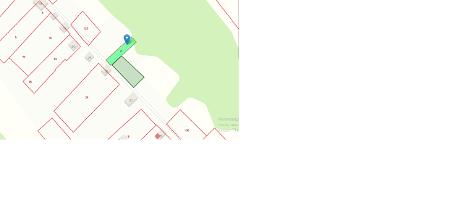 Документы лотаСхема расположения .docx228.17 Кб11.04.2024Схема расположения земельного участкаУсловия проведения процедурыДата и время начала приема заявлений12.04.2024 10:00 (МСК)Дата и время окончания приема заявлений12.05.2024 00:00 (МСК)Адрес и способ подачи заявленийЗаявления можно подать лично в отдел по земельным ресурсам и землеустройству Управления имущественно-хозяйственного комплекса администрации Котласского муниципального округа Архангельской области по адресу: Архангельская область, г. Котлас, пл. Советов, д.9, каб.17. Документы извещенияинформационное сообщение.docx20.47 Кб11.04.2024Иное